WALT: turn singular words into plurals using s and es                  Success criteria:I understand that ‘singular’ means ‘one’. I understand that ‘plural’ means more than one. I can change nouns from singular to plural by adding ‘s’ or ‘es’DeepeningLook at the picture below. What different singular and plural nouns can you spot?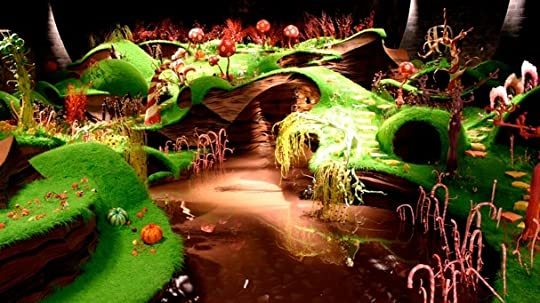 Write one or two sentences about this picture using the correct version of the noun (singular or plural). 